Legislative Review FormAgency:   KCSO	Contact person Mark Ellerbrook	Phone 206-477-8016Ordinance 	Motion 	Proviso 	Report 	Other Civil Division Prosecuting Attorney ReviewName Erin Overbey	Version Final			Date 8/30/22Dept. Director or Designee Review Name Patti Cole Tindall	Version Final			Date 8/30/22Performance Strategy & Budget Office ReviewName Andy Bauck	Version Final			Date 9/2/22Technical Form/Code Reviser Review – Confirm adherence to legislative formatName Bruce Ritzen	Version Final			Date 8/29/22Executive Office Review & Transmittal ApprovalName Mina Hashemi	Version Final			Date 9/27/22ENTRANCE CRITERIA REVIEW	EXEC OFFICE (initials)   KCC CLERK Fiscal note? 	Y     NA                 Y    NA                  KC Strategic Plan reference in letter?	Y     NA                 Y    NA                  Proof read for spelling and grammar? 	Y     NA                 Y    NA                  All pertinent attachments listed/labeled?	Y     NA                 Y    NA                                  Costs identified/described in letter	Y     NA                 Y    NA                   Regulatory Note Required and Complete?       		Y     NA                 Y    NO                  Formatted/Delivered in word-searchable doc format?       	Y     NA                 Y    NA                  Potential Annexation Area (PAA) impacts identified? 	Y     NA                 Y    NO                  Advertising required? if yes, cite all pertinent code/laws.    	Y     NA                 Y    NO                  Any special circumstances affecting processing time?  	Y     NA                 Y    NO                  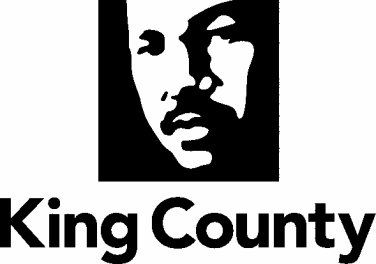 